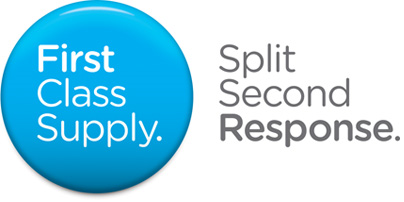 Application DetailsNAME			……………….………………………………………………….....................TELEPHONE NO.	………..………………………………………………………………………..MOBILE NO.		….……………………………………………………………………………...EMAIL			…………………………………………………………………………………ADDRESS		…………….…………………………………………………………………...			…………………………………………………………………………………			…………………………………………………………………………………			…………………………………………………………………………………NATIONALITY		………….……………………………………………………………………...PLEASE HIGHLIGHT YOUR PROFESSION:TEACHING ASSISTANT / HIGHER LEVEL TEACHING ASSISTANT / NURSERY NURSETEACHER - PRIMARY / MIDDLE / SECONDARY / SEN PLEASE STATE YEAR GROUPS OR SUBJECTS EMPLOYED IN:	………………………….....……………………………………………………………………………………………………………PLEASE STATE THE RELEVANT QUALIFICATION WHICH YOU HOLD:…………………………………………………………………………………………………………...HAVE YOU WORKED IN A UK SCHOOL FOR A MINIMUM OF 6 MONTHS IN THE LAST 2 YEARS (INCLUDING QUALIFICATION COURSES)		YES/NOPLEASE GIVE DETAILS OF YOUR CURRENT OR MOST RECENT EDUCATION EMPLOYMENT:SCHOOL NAME & LOCATION	………………………………………………………………..POSITION HELD	………………………………………………………………..DATES OF EMPLOYMENT	………………………………………………………………..REASON FOR LEAVING	………………………………………………………………..HOW DID YOU HEAR ABOUT US:RECOMMENDATION/NORTH EAST JOBS/CV LIBRARY/ REED/ MY JOB GROUP/ INDEED/OTHERPlease return the form to: enquiries@firstclasssupply.co.ukWe will contact you to progress your application.